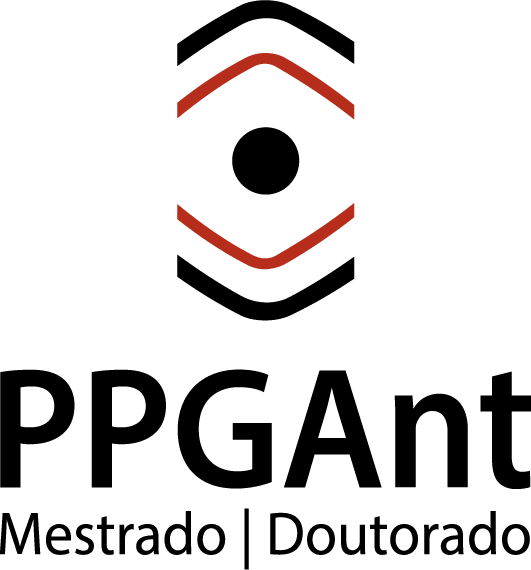  UNIVERSIDADE FEDERAL DE PELOTASInstituto de Ciências HumanasPrograma de Pós-Graduação em AntropologiaÁrea de concentração: ______________________________________PRORROGAÇÃO DE PRAZO PARA DEFESA DE DISSERTAÇÃO/TESEPor meio deste documento, solicito ao Orientador(a) Prof.(a)____________________________________________, juntamente com a sua concordância, em deferir o pedido para prorrogação da Defesa/Qualificação de Dissertação/Tese de Mestrado/Doutorado do Programa de Pós-Graduação em Antropologia, do(a) discente_____________________________________, para o mês de ___ de 20__, com a justificativa da conclusão final da pesquisa e, consequentemente, sua defesa. Alterar justificativa conforme sua motivação.Pelotas, ___ de ________abril de 20___._____________________________________________Assinatura do Discente_____________________________________________Assinatura do Orientador